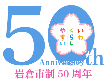 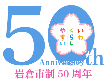 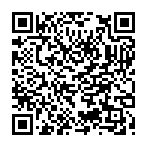 いわくら写真えほん応募票いわくら写真えほん応募票いわくら写真えほん応募票いわくら写真えほん応募票いわくら写真えほん応募票いわくら写真えほん応募票いわくら写真えほん応募票いわくら写真えほん応募票いわくら写真えほん応募票必要事項を記入し、写真1点につき応募票1枚を添えて提出してください。必要事項を記入し、写真1点につき応募票1枚を添えて提出してください。必要事項を記入し、写真1点につき応募票1枚を添えて提出してください。必要事項を記入し、写真1点につき応募票1枚を添えて提出してください。必要事項を記入し、写真1点につき応募票1枚を添えて提出してください。必要事項を記入し、写真1点につき応募票1枚を添えて提出してください。必要事項を記入し、写真1点につき応募票1枚を添えて提出してください。必要事項を記入し、写真1点につき応募票1枚を添えて提出してください。※事務処理欄※ふりがなふりがなふりがなふりがなふりがなふりがなふりがなふりがなふりがな住所　〒住所　〒住所　〒住所　〒住所　〒住所　〒住所　〒住所　〒※事務処理欄※氏　名氏　名氏　名氏　名氏　名氏　名氏　名氏　名氏　名住所　〒住所　〒住所　〒住所　〒住所　〒住所　〒住所　〒住所　〒※事務処理欄※氏　名氏　名氏　名氏　名氏　名氏　名氏　名氏　名氏　名電話番号電話番号電話番号電話番号電話番号電話番号電話番号電話番号※事務処理欄※紹介コメント （30字程度）紹介コメント （30字程度）紹介コメント （30字程度）紹介コメント （30字程度）紹介コメント （30字程度）紹介コメント （30字程度）紹介コメント （30字程度）紹介コメント （30字程度）紹介コメント （30字程度）紹介コメント （30字程度）紹介コメント （30字程度）紹介コメント （30字程度）紹介コメント （30字程度）紹介コメント （30字程度）紹介コメント （30字程度）紹介コメント （30字程度）撮影場所撮影場所